                                     OŠ MALEČNIK                         Tel. – Fax:  02/471-68-70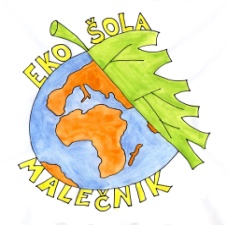 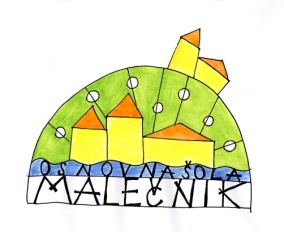                                      MALEČNIK 61                           D. št.:  79836682                                     2229 MALEČNIK                       Št. rač. 01270-6030668816 	         e-:                                        e-pošta: tajnistvo-os.malecnik@guest.arnes.si ---------------------------------------------------------------------------------------------------------------                                        Datum: 29. 9. 2021 V skladu s Pravilnikom o oddaji prostorov, drugih nepremičnin in opreme Osnovne Šole Malečnik objavljamo RAZPIS ZA UPORABO TELOVADNICE IN UČILNIC V ŠOLSKEM LETU 2021/2022, NA OŠ MALEČNIK, MALEČNIK 61, 2229 MALEČNIKV skladu s Pravilnikom bo uporabnina prostorov obračunana na osnovi cenika, potrjenega s strani župana MOM dne, 1. 1. 2021. Prijave zbiramo do vključno 15. 10. 2021, oziroma do zapolnitve razpisanih terminov. Skenirano in podpisano prijavnico lahko oddate na spletni naslov tajnistvo-os.malecnik@guest.arnes.si, ali po klasični pošti na naslov Osnovna šola Malečnik, Malečnik 61, 2229 Malečnik. Uporabniki bodo o izboru obveščeni po e-pošti najkasneje do 18. 10. 2021. Prostore bo v šolskem letu 2021/2022 možno koristiti od 1. 10. 2021 dalje.PROSTOR, KI SE DAJE V UPORABOCENA UPORABE (45 min)Klasična učilnica10,00  €Specializirana učilnica16,00 €Prostor za športo vzgojo-vadbeni prostor (288m2)19,00 €